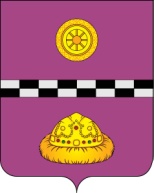 ПОСТАНОВЛЕНИЕот  28  июля  2017 г.			ПРОЕКТ                                                      №309С целью приведения нормативно-правовых актов в соответствие с действующим законодательствомПОСТАНОВЛЯЮ:      1. Внести в постановление администрации муниципального района «Княжпогостский» от 25 декабря 2014г. № 1172 «Об утверждении Порядка обследования пассажиропотоков на регулярных автобусных маршрутах между поселениями в границах муниципального района «Княжпогостский»»  следующие изменения: Преамбулу Постановления изложить в следующей редакции:             «Руководствуясь нормами Федерального закона от 06.10.2003г. №131-ФЗ «Об общих принципах организации местного самоуправления в Российской Федерации», Федерального закона от 08.11.2007г. №259-ФЗ «Устав автомобильного транспорта и городского наземного электрического транспорта», Федерального закона от 13.07.2015 г. №220-ФЗ "Об организации регулярных перевозок пассажиров и багажа автомобильным транспортом и городским наземным электрическим транспортом в Российской Федерации и о внесении изменений в отдельные законодательные акты Российской Федерации".      2. Контроль за исполнением настоящего постановления возложить на заместителя руководителя администрации муниципального района «Княжпогостский» Т.Ф. Костину.Руководитель администрации                                                                     В.И. ИвочкинО внесении изменений в постановление администрации муниципального района «Княжпогостский» от 25 декабря 2014 г. № 1172 «Об утверждении Порядка обследования пассажиропотоков на регулярных автобусных маршрутах между поселениями в границах муниципального района «Княжпогостский».